Université de Batna 2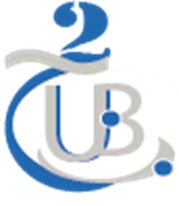 Faculté des sciences de la nature et de la vieDépartement de microbiologie et de biochimiePlanning des examens de rattrapage S1 et S2-Licence Microbiologie (2020-2021)-MatièreDate et heureLieuBiostatistique07/07/2021 à 09h00Amphi 4 Biochimie microbienne 07/07/2021 à 10h30Amphi 4Technique d’analyses microbiologiques07/07/2021 à 12h00Amphi 4Systématique des procaryotes08/07/2021 à 09h00Amphi 4 Mycologie-algologie-virologie 08/07/2021 à 10h30Amphi 4Microbiologie alimentaire 08/07/2021 à 12h00Amphi 4Enzymologie10/07/2021 à 10h00En ligneAnglais scientifique10/07/2021 à 14h00En ligneMicrobiologie industrielle11/07/2021 à 09h00Amphi 4 Génétique moléculaire des microorganismes11/07/2021 à 10h30Amphi 4Techniques d’analyses biochimiques12/07/2021 à 09h00Amphi 4Microbiologie de l’environnement12/07/2021 à 10h30Amphi 4 